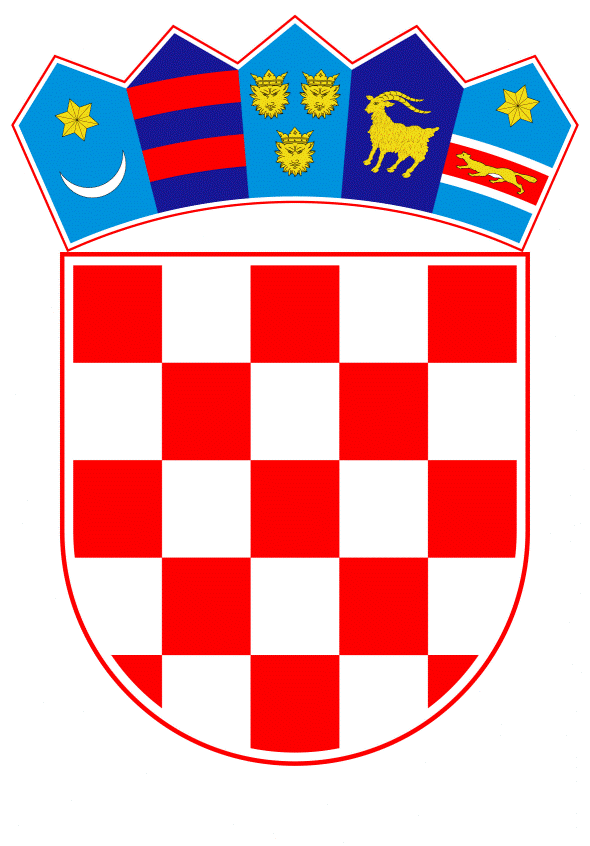 VLADA REPUBLIKE HRVATSKEZagreb, 24. kolovoza 2022.______________________________________________________________________________________________________________________________________________________________________________________________________________________________Banski dvori | Trg Sv. Marka 2  | 10000 Zagreb | tel. 01 4569 222| vlada.gov.hrMINISTARSTVO FINANCIJAPRIJEDLOG ZAKONA O IZMJENAMA ZAKONA O IGRAMA NA SREĆU, S KONAČNIM PRIJEDLOGOM ZAKONAZagreb, kolovoz 2022.PRIJEDLOG ZAKONA O IZMJENAMA ZAKONA O IGRAMA NA SREĆUI.	USTAVNA OSNOVA ZA DONOŠENJE ZAKONAUstavna osnova za donošenje ovoga Zakona sadržana je u odredbi članka 2. stavka 4. podstavka 1. Ustava Republike Hrvatske (Narodne novine, br. 85/10. - pročišćeni tekst i 5/14. - Odluka Ustavnog suda Republike Hrvatske).II.	OCJENA STANJA I OSNOVNA PITANJA KOJA SE TREBAJU UREDITI ZAKONOM TE POSLJEDICE KOJE ĆE DONOŠENJEM ZAKONA PROISTEĆIPriređivanje igara na sreću i nagradnih igara u Republici Hrvatskoj regulirano je Zakonom o igrama na sreću („Narodne novine“, br. 87/09., 35/13., 158/13., 41/14. i 143/14., u daljnjem tekstu: Zakon) koji je stupio na snagu 1. siječnja 2010. i kojim je uređen sustav igara na sreću temeljen na nacionalnim licenciranim priređivačima koji posluju unutar zakonom i podzakonskim propisima reguliranih normi.Sukladno navedenom, odredbama Zakona regulirano je pravo i uvjeti priređivanja igara na sreću, uređen je status Hrvatske Lutrije d.o.o., raspodjela prihoda od igara na sreću, uvjeti za dodjelu prava na priređivanje igara na sreću, tehnički i ostali uvjeti za priređivanje igara na sreću u casinima, automat klubovima i kladionicama, način plaćanja i visina naknade za priređivanje igara na sreću, obveza izvješćivanja, sustav i uvjeti priređivanja nagradnih igara te nadzor nad priređivanjem igara na sreću.Odredbama Zakona igre na sreću razvrstane su u četiri skupine: lutrijske igre, igre u casinima, igre klađenja i igre na sreću na automatima.Pravo priređivanja igara na sreću pravo je Republike Hrvatske. Isključivo pravo priređivanja lutrijskih igara i neograničeno pravo priređivanja svih ostalih igara na sreću (igre na sreću u casinima, igre klađenja i igre na sreću na automatima) Republika Hrvatska prenosi na Hrvatsku Lutriju d.o.o., čiji je osnivač.Pravo priređivanja igara u casinima, igara klađenja i igara na automatima temeljem odluke Vlade Republike Hrvatske mogu steći i trgovačka društva registrirana na području Republike Hrvatske.  Zakonom o dopuni Zakona o igrama na sreću („Narodne novine“, broj 35/13.), koji je na snazi od 26. ožujka 2013., produljeno je pravo priređivanja igara na sreću priređivačima igara na sreću na automatima na rok do jedne godine od dana isteka trajanja koncesije. Zakonom o izmjenama Zakona o igrama na sreću („Narodne novine“, broj 41/14.) koji je stupio na snagu 1. travnja 2014. propisuje se novi način i stope oporezivanja dobitaka od lutrijskih igara i igara klađenja, na način da se porez na dobitke plaća po stopi od 10 % na dobitke iznad 750,00 kuna do 10.000,00 kuna, po stopi od 15 % na dobitke iznad 10.000,00 kuna do 30.000,00 kuna, po stopi od 20 % na dobitke iznad 30.000,00 kuna do 500.000,00 kuna, a po stopi od 30 % na dobitke iznad 500.000,00 kuna.Zakonom o izmjeni Zakona o igrama na sreću („Narodne novine“, broj 143/14.) koji je stupio na snagu 1. siječnja 2015. propisano je oporezivanje svih dobitaka od igara klađenja u iznosu do 10.000,00 po stopi od 10 %. Republika Hrvatska je potpisivanjem Ugovora o pristupanju Republike Hrvatske Europskoj uniji postala stranka Ugovora o Europskoj uniji, kao i Ugovora o funkcioniranju Europske unije i Ugovora o osnivanju Europske zajednice za atomsku energiju. Upotreba eura kao jedinstvene valute u ekonomskoj i monetarnoj uniji regulirana je trima uredbama Vijeća EU-a. To su Uredba Vijeća (EZ) br. 1103/97 od 17. lipnja 1997. o određenim odredbama koje se odnose na uvođenje eura (SL L 162, 19.6.1997.), Uredba Vijeća (EZ) br. 974/98 od 3. svibnja 1998. o uvođenju eura (SL L 139, 11.5.1998.) i Uredba Vijeća (EZ) br. 2866/98 od 31. prosinca 1998. o stopama konverzije između eura i valuta država članica koje usvajaju euro (SL L 359, 31.12.1998.). Budući da je uspostava ekonomske i monetarne unije čija je valuta euro definirana Ugovorom o Europskoj uniji iz 1992. (članak 3. pročišćene verzije tog Ugovora), Republika Hrvatska je putem svoga pristupnog ugovora preuzela obvezu uvođenja eura nakon što ispuni propisane uvjete kao i druge odredbe koje se odnose na države članice koje rabe zajedničku valutu.Vlada Republike Hrvatske je na sjednici održanoj 23. prosinca 2020. donijela Nacionalni plan zamjene hrvatske kune eurom u kojem je dan pregled svih važnijih aktivnosti koje će sudionici priprema za uvođenje eura, iz privatnog i javnog sektora, provoditi u okviru priprema za uvođenje eura. S ciljem provedbe Nacionalnog plana zamjene hrvatske kune eurom Vlada Republike Hrvatske 16. rujna 2021. donijela je Zaključak o provedbi zakonodavnih aktivnosti povezanih s uvođenjem eura kao službene valute u Republici Hrvatskoj kojim je utvrdila popis zakona i podzakonskih propisa koje je potrebno izmijeniti radi pune prilagodbe hrvatskog zakonodavstva uvođenju eura kao službene valute u Republici Hrvatskoj, sukladno Odluci o donošenju Nacionalnog plana zamjene hrvatske kune eurom („Narodne novine“, broj 146/20.). Radi provedbe Nacionalnog plana zamjene hrvatske kune eurom s ciljem da Republika Hrvatska postane dijelom ekonomske i monetarne unije čija je valuta euro, odnosno za potrebe pune prilagodbe hrvatskog zakonodavstva uvođenju eura, ovim Prijedlogom zakona o izmjenama Zakona o igrama na sreću (u daljnjem tekstu: Prijedlog zakona) predlaže se izmjena odredbi povezanih s kunom radi uvođenja eura. Ovim Prijedlogom zakona provodi se prilagodba hrvatskog zakonodavstva uvođenju eura, čime se doprinosi provedbi Nacionalnog plana zamjene hrvatske kune eurom kako bi Republika Hrvatska postala dijelom ekonomske i monetarne unije čija je valuta euro.III.	OCJENA I IZVORI POTREBNIH SREDSTAVA ZA PROVOĐENJE ZAKONAZa provođenje ovoga Zakona nije potrebno osigurati dodatna financijska sredstva u državnom proračunu Republike Hrvatske.IV.	RAZLOZI ZA DONOŠENJE ZAKONA PO HITNOM POSTUPKUU skladu s člankom 204. Poslovnika Hrvatskoga sabora („Narodne novine“, br. 81/13., 113/16., 69/17., 29/18., 53/20., 119/20.  Odluka Ustavnog suda Republike Hrvatske i 123/20.) predlaže se donošenje ovoga Zakona po hitnom postupku, radi osobito opravdanih državnih razloga, odnosno radi provedbe Nacionalnog plana zamjene hrvatske kune eurom s ciljem da Republika Hrvatska postane dijelom ekonomske i monetarne unije čija je valuta euro. Naime, uspostava ekonomske i monetarne unije čija je valuta euro definirana je Ugovorom o Europskoj uniji iz 1992. (članak 3. pročišćene verzije tog Ugovora), a Republika Hrvatska je putem svoga pristupnog ugovora preuzela obvezu uvođenja eura nakon što ispuni propisane uvjete kao i druge odredbe koje se odnose na države članice koje rabe zajedničku valutu.KONAČNI PRIJEDLOG ZAKONA O IZMJENAMA ZAKONA O IGRAMA NA SREĆUČlanak 1.U Zakonu o igrama na sreću („Narodne novine“, br. 87/09., 35/13., 158/13., 41/14. i 143/14.), u članku 18. stavak 3. mijenja se i glasi:„(3) Porez na dobitke plaća se po stopi od 10% na dobitke iznad 99,54 eura do 1.327,23 eura, po stopi od 15% na dobitke iznad 1.327,23 eura do 3.981,68 eura, po stopi od 20% na dobitke iznad 3.981,68 eura do 66.361,40 eura, a po stopi od 30% na dobitke iznad 66.361,40 eura.“.Članak 2.U članku 21. stavku 3. riječi: „300.000,00 kuna“ zamjenjuju se riječima: „39.816,84 eura“.Članak 3.U članku 37. stavku 1. riječi: „4.000.000,00 kuna“ zamjenjuju se riječima: „530.891,23 eura“.U stavku 2. riječi: „1.500.000,00 kuna“ zamjenjuju se riječima: „199.084,21 eura“.U stavku 3. riječi: „3.000.000,00 kuna“ zamjenjuju se riječima: „398.168,43 eura“.Članak 4.U članku 38. stavku 1. riječi: „500.000,00 kuna“ zamjenjuju se riječima: „66.361,40 eura“.U stavku 2. riječi: 3.000.000,00 kuna“ zamjenjuju se riječima: „398.168,43 eura“.Članak 5.U članku 41. stavku 4. riječi: „500.000,00 kuna“ zamjenjuju se riječima: „66.361,40 eura“.Članak 6.U članku 50. stavku 1. riječi: „4.000.000,00 kuna“ zamjenjuju se riječima: „530.891,23 eura“.Stavak 2. mijenja se i glasi: „(2) Priređivač koji je pravo priređivanja stekao odlukom Vlade Republike Hrvatske, a koji je u prethodnoj poslovnoj godini ostvario uplate od klađenja do 26.544.561,68 eura, mora radi osiguranja isplate dobitaka igračima i podmirenja javnih davanja u smislu općeg zakona koji uređuje odnos između poreznih obveznika i poreznih tijela, neprekidno u razdoblju u kojem priređuje igre na sreću, imati garanciju banke sa sjedištem u Republici Hrvatskoj u iznosu od 663.614,04 eura. Garancija banke za ostvarene uplate veće od 26.544.561,68 eura dostavlja se prema sljedećoj tablici:“.Članak 7.U članku 51. stavku 1. riječi: „1.000.000,00 kuna“ zamjenjuju se riječima: „132.722,81 eura“.U stavku 2. riječi: „3.000.000,00 kuna“ zamjenjuju se riječima: „398.168,43 eura“.Članak 8.U članku 52. stavak 2. mijenja se i glasi:„(2) Porez na dobitke plaća se po stopi od 10% na dobitke do 1.327,23 eura, po stopi od 15% na dobitke iznad 1.327,23 eura do 3.981,68 eura, po stopi od 20% na dobitke iznad 3.981,68 eura do 66.361,40 eura te po stopi od 30% na dobitke iznad 66.361,40 eura.“.Članak 9.U članku 57. stavku 1. riječi: „2.000.000,00 kuna“ zamjenjuju se riječima: „265.445,62 eura“.Stavak 2. mijenja se i glasi:„(2) Priređivač igara na sreću na automatima koji te igre priređuje na temelju odluke Vlade Republike Hrvatske mora radi osiguranja isplate dobitaka igračima i podmirenja javnih davanja u smislu općeg zakona koji uređuje odnos između poreznih obveznika i poreznih tijela, prije početka rada dostaviti garanciju banke sa sjedištem u Republici Hrvatskoj za prvih 30 automata u iznosu od 39.816,84 eura. Priređivač koji priređuje igru na sreću u više automat klubova ili na više automata mora dostaviti garanciju prema sljedećoj tablici:.Članak 10.U članku 58. stavak 1. mijenja se i glasi:„(1) Za priređivanje igara na sreću na automatima plaća se godišnja naknada sukladno članku 31. ovoga Zakona u iznosu od 1.327,23 eura po automatu. Ako priređivač u automat klubu priređuje igru na sreću na elektronskom roulettu do šest igraćih mjesta plaća i godišnju naknadu u iznosu od 5.308,91 eura, a iznad šest igraćih mjesta 6.636,14 eura. Prilikom stavljanja u uporabu novih automata tijekom godine plaća se godišnja naknada po automatu u punom iznosu.“.Članak 11.U članku 63. stavku 3. riječi: „300,00 kuna“ zamjenjuju se riječima „39,82 eura“, a riječi „500,00 kuna“ zamjenjuju se riječima: „66,36 eura“.Članak 12.U članku 69. stavku 7. riječi: „1.000.000,00 kuna“ zamjenjuju se riječima: „132.722,81 eura“.U stavku 9. riječi: „5.000,00 kuna“ zamjenjuju se riječima: „663,61 eura“.Članak 13.U članku 72. stavku 1. riječi: „od 50.000,00 do 500.000,00 kuna “ zamjenjuju se riječima: „od 6.630,00 do 66.360,00 eura“. U stavku 2. riječi: „od 5.000,00 do 50.000,00 kuna “ zamjenjuju se riječima: „od 660,00 do 6.630,00 eura“.Članak 14.U članku 73. stavku 1. riječi: „od 30.000,00 do 100.000,00 kuna“ zamjenjuju se riječima: „od 3.980,00 do 13.270,00 eura“.U stavku 2. riječi: „od 30.000,00 do 100.000,00 kuna“ zamjenjuju se riječima: „od 3.980,00 do 13.270,00 eura“.U stavku 3. riječi: „od 10.000,00 do 50.000,00 kuna“ zamjenjuju se riječima: „od 1.320,00 do 6.630,00 eura“.Članak 15.U članku 74. stavku 1. riječi: „od 5.000,00 do 500.000,00 kuna“ zamjenjuju se riječima: „od 660,00 do 66.360,00 eura“.U stavku 2. riječi: „od 5.000,00 do 50.000,00 kuna“ zamjenjuju se riječima: „od 660,00 do 6.630,00 eura“.Članak 16.U članku 75. riječi: „od 5.000,00 do 50.000,00 kuna“ zamjenjuju se riječima: „od 660,00 do 6.630,00 eura“.PRIJELAZNE I ZAVRŠNE ODREDBEČlanak 17.Ministar financija uskladit će Pravilnik o obveznim evidencijama za obračun naknade od priređivanja igara na sreću („Narodne novine“, broj 8/15.) s odredbama ovoga Zakona u roku od 60 dana od dana stupanja na snagu ovoga Zakona.Članak 18.Ovaj Zakon objavit će se u „Narodnim novinama“, a stupa na snagu na dan uvođenja eura kao službene valute u Republici Hrvatskoj. O B R A Z L O Ž E N J EUz članak 1. Propisuje se konverzija kunskih iznosa dobitaka (porezni razredi poreza na dobitke od lutrijskih igara) u eure.Uz članak 2.Propisuje se konverzija kunskih iznosa srećaka u eure.Uz članak 3.Propisuje se konverzija kunskih iznosa temeljnog kapitala i bankarskih garancija u eure.Uz članak 4.Propisuje se konverzija kunskih iznosa godišnje naknade za priređivanje igara na sreću u casinima u eure.Uz članak 5.Propisuje se konverzija kunskog iznosa riziko pologa u eure.Uz članak 6.Propisuje se konverzija kunskih iznosa temeljnog kapitala i bankarskih garancija u eure.Uz članak 7.Propisuje se konverzija kunskih iznosa godišnje naknade za priređivanje igara klađenja u eure.Uz članak 8.Propisuje se konverzija kunskih iznosa dobitaka (porezni razredi poreza na dobitke od igara klađenja) u eure.Uz članak 9.Propisuje se konverzija kunskih iznosa temeljnog kapitala i bankarskih garancija u eure.Uz članak 10.Propisuje se konverzija kunskih iznosa godišnje naknade za priređivanje igara na sreću na automatima u eure.Uz članak 11.Propisuje se konverzija kunskih iznosa naknade za plombiranje automata u eure.Uz članak 12.Propisuje se konverzija kunskih iznosa nagradnog fonda u eure.Uz članak 13.Propisuje se konverzija kunskih iznosa novčanih kazni u eure.Uz članak 14.Propisuje se konverzija kunskih iznosa novčanih kazni u eure.Uz članak 15.Propisuje se konverzija kunskih iznosa novčanih kazni u eure.Uz članak 16.Propisuje se konverzija kunskih iznosa novčanih kazni u eure.Uz članak 17. Propisuje se da će ministar financija uskladiti Pravilnik o obveznim evidencijama za obračun naknade od priređivanja igara na sreću („Narodne novine“, broj 8/15.) s odredbama ovoga Zakona u roku od 60 dana od dana njegova stupanja na snagu.Uz članak 18. Ovim člankom propisuje se stupanje na snagu Zakona. TEKST ODREDBI VAŽEĆEG ZAKONA KOJE SE MIJENJAJU  Članak 18.(1) Porez na dobitke od lutrijskih igara plaćaju fizičke osobe koje stječu dobitke od igara na sreću.
(2) Osnovica za obračun poreza na novčane dobitke jest novčani iznos pojedinačnog dobitka, a osnovica poreza na dobitak onih dobitaka koji se sastoje od stvari, usluga ili prava jest tržišna vrijednost stvari, usluga ili prava koje čine pojedinačni dobitak.(3) Porez na dobitke plaća se po stopi od 10% na dobitke iznad 750,00 kuna do 10.000,00 kuna, po stopi od 15% na dobitke iznad 10.000,00 kuna do 30.000,00 kuna, po stopi od 20% na dobitke iznad 30.000,00 kuna do 500.000,00 kuna, a po stopi od 30% na dobitke iznad 500.000,00 kuna.(4) Porez na dobitke iz stavka 1. ovoga članka obračunava se i naplaćuje pri isplati dobitka, a obračun i uplatu obavlja priređivač igara na sreću.Članak 21.(1) Zahtjevu za izdavanje odobrenja priređivač iz članka 20. ovoga Zakona mora priložiti izvadak iz općeg akta iz kojega je vidljiva djelatnost priređivača, odluku ovlaštenog tijela priređivača o priređivanju igre na sreću s navođenjem odgovorne osobe, pravila igre na sreću, te financijski izračun iz kojeg je vidljivo koliko se najmanje srećaka mora prodati da bi se osigurala isplata dobitaka i plaćanje proračunskih prihoda.(2) Prilikom odlučivanja o zahtjevu za prigodno jednokratno priređivanje igara na sreću iz članka 20. stavka 1. i 3. ovoga Zakona, Ministarstvo financija osobito uzima u obzir:1. svrhu priređivanja igre,2. ukupnu vrijednost izdanih srećaka,3. ukupnu vrijednost dobitaka,4. cijenu pojedinačne srećke,5. sredstva kojima priređivač osigurava isplatu dobitaka te6. usklađenost pravila igre s odredbama ovoga Zakona.(3) Ukupna vrijednost izdanih srećaka za pojedine igre na sreću ne smije prijeći 300.000,00 kuna. Cijena pojedine srećke ne smije biti veća od vrijednosti najmanjeg dobitka.Članak 37.(1) Priređivač koji igre priređuje u casinima na temelju odluke Vlade Republike Hrvatske mora za vrijeme trajanja prava priređivanja imati u registru Trgovačkog suda upisan temeljni kapital u vrijednosti od najmanje 4.000.000,00 kuna za cijelo vrijeme trajanja prava. Ako društvo ima pravo na priređivanje neke druge igre na sreću iz članka 5. ovoga Zakona, mora imati upisan propisani temeljni kapital i za drugu igru na sreću koju priređuje.(2) Radi osiguranja isplate dobitaka igračima i podmirenja javnih davanja u smislu odredaba Općega poreznog zakona, priređivač koji pravo priređivanja igara na sreću ima na temelju odluke Vlade Republike Hrvatske mora neprekidno, u razdoblju u kojem priređuje igre na sreću u pojedinom casinu, u banci sa sjedištem u Republici Hrvatskoj za svaki casino imati garanciju banke u iznosu od 1.500.000,00 kuna. Ako je garancija dana na kraći rok od vremena trajanja prava priređivanja igara na sreću, priređivač je dužan novu garanciju dostaviti najkasnije 30 dana prije isteka prethodne garancije.(3) Ako priređivač priređuje casino igre putem interaktivnih kanala on-line igranja, mora neprekidno, u razdoblju u kojem te igre priređuje, imati i garanciju banke u iznosu od 3.000.000,00 kuna radi isplate dobitka igračima i podmirenja javnih davanja u smislu odredaba Općega poreznog zakona.Članak 38.(1) Za priređivanje igara na sreću u casinima plaća se godišnja naknada, sukladno članku 31. ovoga Zakona, u iznosu od 500.000,00 kuna za svaki casino. Za svako otvaranje casina tijekom godine plaća se godišnja naknada u punom iznosu.(2) Za priređivanja casino igara putem interaktivnih prodajnih kanala on-line igranja plaća se godišnja naknada u iznosu od 3.000.000,00 kuna.(3) Priređivač je dužan plaćati i mjesečnu naknadu od prihoda igara na sreću koje priređuje u casinu. Mjesečna naknada za priređivanje igara u casinima iznosi 15% od osnovice za obračun naknade iz stavka 4. ovoga članka, a uplaćuje se u korist državnog proračuna zaključno petnaestog dana u tekućem mjesecu za prethodni mjesec.(4) Osnovicu za obračun mjesečne naknade čini zbroj dnevnih obračuna svih stolova i zbroj dnevnih obračuna svih automata. Osnovica za obračun mjesečne naknade kod igara koje igrači igraju jedan protiv drugoga (chemin de feer, texas holdem poker i slično) čini postotak uplate koji priređivač zadržava od svih igrača. Priređivač podnosi mjesečno izvješće odvojeno za stolove i automate. Mjesečni obračun je konačan.(5) Dnevni obračun po pojedinom stolu za igru na sreću obavlja se na način da se završno stanje vrijednosti žetona na stolu uveća za svotu novca zamijenjenog za žetone na stolu, koji se sprema u posebne kutije (drop), i za iznos visine kredita, te umanji za dopunu u žetonima (dotaciju) za vrijeme rada stola i za vrijednost početnog stanja žetona na stolu (završno stanje + drop + krediti – dotacije – početno stanje = dnevni obračun stola).(6) Dnevni obračun pojedinog automata za igre na sreću utvrđuje se tako da se iznos svih uplata umanji za iznos isplaćenih dobitaka igračima, a razlika predstavlja dnevni obračun za pojedini automat za igre na sreću. Automati s više sjedećih mjesta smatraju se zasebnom vrstom igre i za njih se vodi zaseban dnevni obračun.(7) U osnovicu za obračun mjesečne naknade ne ulazi vrijednost ulaznica i napojnica.(8) Ulaznica iz stavka 7. ovoga članka smatra se računom koji se u casinu ne može zamijeniti za vrijednosne žetone niti za novac.(9) Mjesečna naknada za priređivanje turnira u casinima iznosi 25% od osnovice, koju čini postotak uplate koji priređivač zadržava od svih uplata sudionika turnira, a uplaćuje se u korist državnog proračuna zaključno petnaestog dana u tekućem mjesecu za prethodni mjesec.Članak 41.(1) Igre na sreću iz članka 35. stavka 1. ovoga Zakona mogu se priređivati samo u posebno uređenim prostorima koje čini zasebna cjelina.(2) Iznimno, djelatnost iz članka 35. stavka 1. ovoga Zakona može se priređivati u prostorima koji nisu zasebna građevinska cjelina, ako se priređuje u hotelsko-ugostiteljskim objektima kategorije pet ili više zvjezdica, te na putničkim brodovima. Prostor u kojem se otvara casino mora ispunjavati uvjete u pogledu uređenja, opreme i prostora te druge uvjete propisane ovim Zakonom i propisima donesenima na temelju ovoga Zakona.(3) Priređivač mora osigurati neprekidan audio-video nadzor u casinu. Snimljenu dokumentaciju mora čuvati 60 dana, odnosno u slučaju spora mora ju čuvati do okončanja spora.(4) Priređivač mora dnevno u casinu imati pohranjen riziko-polog u iznosu od najmanje 500.000,00 kuna ili protuvrijednost u eurima.(5) Naziv kasino ili casino i njihove izvedenice, prijevodi tih naziva ili od njih izvedene riječi mogu koristiti isključivo priređivači koji imaju pravo priređivanja igara na sreću u casinima.(6) Ostale prostorne i tehničke uvjete za priređivanje igara na sreću u casinima propisat će ministar financija posebnim propisom uz prethodnu suglasnost Ministarstva unutarnjih poslova na uvjete iz stavka 3. ovoga članka.Članak 50.(1) Priređivač koji priređuje igre klađenja na temelju odluke Vlade Republike Hrvatske mora za vrijeme trajanja prava priređivanja imati u registru Trgovačkog suda upisan temeljni kapital u vrijednosti od najmanje 4.000.000,00 kuna za cijelo vrijeme trajanja prava priređivanja. Ako društvo ima pravo na priređivanje neke druge igre na sreću iz članka 23. stavka 1. ovoga Zakona, mora imati upisan propisani temeljni kapital i za drugu igru na sreću koju priređuje.(2) Priređivač koji je pravo priređivanja stekao odlukom Vlade Republike Hrvatske, a koji je u prethodnoj poslovnoj godini ostvario uplate od klađenja do 200.000.000,00 kuna, mora radi osiguranja isplate dobitaka igračima i podmirenja javnih davanja u smislu Općega poreznog zakona, neprekidno u razdoblju u kojem priređuje igre na sreću, imati garanciju banke sa sjedištem u Republici Hrvatskoj u iznosu od 5.000.000,00 kuna. Garancija banke za ostvarene uplate veće od 200.000.000,00 kuna dostavlja se prema sljedećoj tablici:(3) Priređivač je dužan garanciju banke za tekuću godinu dostaviti do 31. siječnja, s rokom valjanosti garancije do posljednjeg dana veljače sljedeće godine.Članak 51.(1) Za priređivanje klađenja putem uplatnih mjesta i samoposlužnih terminala plaća se godišnja naknada, sukladno članku 31. ovoga Zakona, u iznosu od 1.000.000,00 kuna.(2) Priređivač koji osim klađenja iz stavka 1. ovoga članka priređuje i klađenje putem interaktivnih prodajnih kanala on-line igranja plaća godišnju naknadu, sukladno članku 31. ovoga Zakona, u iznosu od 3.000.000,00 kuna.(3) Priređivač je dužan u korist državnog proračuna plaćati i mjesečnu naknadu u iznosu od 5% od osnovice, koju čini ukupan iznos uplate, i to zaključno petnaestoga dana u tekućem mjesecu za prethodni mjesec.(4) Mjesečnu evidenciju s konačnim obračunom rezultata poslovanja i dokazom o uplati mjesečne naknade priređivač je dužan na propisanim obrascima dostaviti Ministarstvu financija do dvadesetoga dana u tekućem mjesecu za prethodni mjesec.Članak 52.(1) Porez na dobitke od igara klađenja plaćaju fizičke osobe koje ostvaruju dobitke od igara klađenja.(2) Porez na dobitke plaća se po stopi od 10% na dobitke do 10.000,00 kuna, po stopi od 15% na dobitke iznad 10.000,00 kuna do 30.000,00 kuna, po stopi od 20% na dobitke iznad 30.000,00 kuna do 500.000,00 kuna te po stopi od 30% na dobitke iznad 500.000,00 kuna.(3) Porez na dobitke iz stavka 1. ovoga članka obračunava se i naplaćuje pri isplati dobitka, a obračun i uplatu obavlja priređivač igre klađenja. Osnovica za obračun poreza jest novčani iznos pojedinačnog dobitka.Članak 57.(1) Priređivač koji igre na sreću na automatima priređuje na temelju odluke Vlade Republike Hrvatske mora za vrijeme trajanja prava priređivanja u registru Trgovačkog suda imati upisan temeljni kapital u vrijednosti od najmanje 2.000.000,00 kuna. Ako ima pravo priređivanja neke druge igre na sreću iz članka 5. ovoga Zakona, mora imati upisan propisani temeljni kapital i za drugu igru na sreću koju priređuje.(2) Priređivač igara na sreću na automatima koji te igre priređuje na temelju odluke Vlade Republike Hrvatske mora radi osiguranja isplate dobitaka igračima i podmirenja javnih davanja, u smislu Općega poreznog zakona, prije početka rada dostaviti garanciju banke sa sjedištem u Republici Hrvatskoj za prvih 30 automata u iznosu od 300.000,00 kuna. Priređivač koji priređuje igru na sreću u više automat klubova ili na više automata mora dostaviti garanciju prema sljedećoj tablici:(3) Priređivač mora imati garanciju banke neprekidno za cijelo vrijeme priređivanja igara na sreću na automatima. Ako je garancija dana na kraći rok od vremena trajanja prava priređivanja igre, priređivač je dužan novu garanciju dostaviti najkasnije 30 dana prije isteka prethodne garancije.Članak 58.(1) Za priređivanje igara na sreću na automatima plaća se godišnja naknada sukladno članku 31. ovoga Zakona u iznosu od 10.000,00 kuna po automatu. Ako priređivač u automat klubu priređuje igru na sreću na elektronskom roulettu do šest igraćih mjesta plaća i godišnju naknadu u iznosu od 40.000,00 kuna, a iznad šest igraćih mjesta 50.000,00 kuna. Prilikom stavljanja u uporabu novih automata tijekom godine plaća se godišnja naknada po automatu u punom iznosu.(2) Priređivač je dužan plaćati i mjesečnu naknadu od prihoda igara na sreću na automatima, a osnovicu za obračun mjesečne naknade čini zbroj dnevnih obračuna svih istovrsnih automata za igre na sreću. Mjesečni obračun je konačan.(3) Dnevni obračun pojedinog automata obavlja se na način utvrđen u članku 38. stavku 6. ovoga Zakona.(4) Mjesečna naknada za priređivanje igara na sreću na automatima iznosi 25%, a utvrđuje se od osnovice za obračun naknade iz stavka 2. ovoga članka.(5) Mjesečna naknada iz stavka 2. ovoga članka dospijeva petnaestoga dana u mjesecu za prethodni mjesec, a dokaz o uplati dostavlja se Ministarstvu financija najkasnije do dvadesetog dana u mjesecu za protekli mjesec.Članak 63.(1) Automati i stolovi na kojima se priređuju igre na sreću moraju biti tehnički ispravni, a kontrolni uređaji uplate, isplate, programske ploče i igre te dijelovi koji utječu na rezultat igre moraju biti plombirani. Potvrdu o tehničkoj ispravnosti izdaje pravna osoba ovlaštena za obavljanje tehničkog pregleda.(2) Priređivač mora na vidljivu mjestu istaknuti obavijest za igrače o minimalnom prosječnom postotku vraćanja novca, o pravilima igre i vrijednosti kredita.(3) Plombiranje automata za igre na sreću obavljaju ovlašteni službenici Ministarstva financija, a priređivač uz zahtjev za plombiranje prilaže dokaz o uplati naknade u korist državnog proračuna u iznosu od 300,00 kuna po automatu. Uz zahtjev za plombiranje jack-pot i on-line sustava prilaže se dokaz o uplati naknade u korist državnog proračuna u iznosu od 500,00 kuna po sustavu.(4) Posebne uvjete o tehničkoj ispravnosti automata i stolova za igre na sreću, uvjete i način stavljanja u uporabu, preseljenja, isplate igračima, kumulativnih dobitaka (jack-pot) te povezivanja u on-line sustav propisat će ministar financija posebnim propisom.(5) Uvjete koje moraju ispunjavati pravne osobe ovlaštene za obavljanje tehničkih pregleda automata i stolova za igre na sreću propisat će ministar financija posebnim propisom.Članak 69.(1) Nagradne igre jesu igre koje radi promidžbe svojih proizvoda i usluga priređuju trgovačka društva te druge pravne i fizičke osobe poduzetnici, pri čemu se priređivač obvezuje izvučenim dobitnicima podijeliti nagrade u robi ili uslugama, a da se od sudionika ne zahtijeva posebna uplata za sudjelovanje u igri.(2) Prijavljivanje sudionika u nagradnim igrama putem poziva u svim oblicima elektroničkih komunikacijskih mreža te putem SMS usluga ne smatra se posebnom uplatom za sudjelovanje pod uvjetom da cijena po pozivu odnosno SMS usluzi ne prelazi iznos utvrđen posebnim propisom koji donosi ministar financija, a u suglasnosti s nadležnim regulatornim tijelom za elektroničke komunikacije.(3) Nagradnom igrom ne smatraju se društvene igre znanja (kvizovi). Društvena igra znanja (kviz), u smislu ovoga Zakona, jest igra koja se odvija pred javnošću, a u kojoj se u vještini, spretnosti i znanju iz različitih područja natječe jedan ili više unaprijed kvalificiranih sudionika prema pravilima priređivača uz obvezno prisustvovanje sudionika mjestu priređivanja kviza, pri čemu pobjeda ovisi isključivo o postignutim rezultatima u zadanoj tematici. U društvenu igru znanja jedan ili više unaprijed kvalificiranih igrača uključuje se isključivo na temelju iskazane vještine i spretnosti, odnosno znanja.(4) Prijavljivanje sudionika u raznim vrstama igara koje se priređuju putem poziva u svim oblicima elektroničkih komunikacijskih mreža, te putem SMS usluga, obavlja se sukladno stavku 2. ovoga članka.(5) Pravila nagradne igre, sukladno propisima donesenima na temelju ovoga Zakona, utvrđuje priređivač, a primjenjuju se nakon dobivenog odobrenja Ministarstva financija i njihove objave u elektroničkim i drugim javnim medijima.(6) Nagradna igra ne može biti priređena po pravilima igara na sreću, a priređivač nagradne igre ne može formirati fond dobitaka uplatama sudionika nagradne igre.(7) Fond nagrada nagradne igre može se sastojati isključivo od dobara i usluga koje dobitnik ne može zamijeniti za novac, a čija ukupna vrijednost po tržišnim cijenama ne može prijeći 1.000.000,00 kuna po nagradnoj igri.(8) Od utvrđene vrijednosti fonda nagradnih igara priređivači plaćaju naknadu u iznosu od 5% u korist Hrvatskoga crvenog križa.(9) Ako nagradni fond u vrijednosti većoj od 5.000,00 kuna nakon završetka nagradne igre nije podijeljen, priređivač ga je dužan prodati na javnom natječaju, a sredstva ostvarena prodajom uplatiti u državni proračun u roku od 90 dana od dana isteka roka za podizanje nagrada. Iznimno, ova odredba ne odnosi se na nagrade kojima je istekom određenog roka vrijednost postala ništava.(10) Ostale uvjete priređivanja nagradnih igara propisat će ministar financija posebnim propisom.Članak 72.(1) Novčanom kaznom od 50.000,00 do 500.000,00 kuna kaznit će se za prekršaj pravna osoba:1. ako priredi igre na sreću iz članka 5. stavka 1. ovoga Zakona a nema odluku Vlade Republike Hrvatske o pravu priređivanja ili odobrenje (članak 3.),2. ako priredi igre odnosno djelatnost kod kojih sudionici uplaćuju novčane iznose sudionicima koji su se prije ili poslije njih uključili u igru – lanci sreće (članak 6.),3. ako priredi lutrijsku igru na sreću, na što na temelju ovoga Zakona nema pravo (članak 9. stavak 2.),4. ako priredi lutrijsku igru na sreću protivno odredbama ovoga Zakona (članak 10., 11., 12., 14., 15. i 19.),5. ako ne utvrdi jednogodišnje i trogodišnje planove poslovanja i ne dostavi ih na prethodno mišljenje odnosno suglasnost (članak 9. i 34.),6. ako ne utvrdi fond dobitaka prema pravilima igara i sukladno ovom Zakonu (članak 16.),7. ako mjesečnu naknadu za priređivanje lutrijskih igara netočno obračuna, ne uplati i dokaz o uplati ne dostavi u propisanim rokovima (članak 17.),8. ako pri isplati dobitaka ne obračuna i ne uplati porez na dobitke (članak 18.),9. ako prigodnu jednokratnu lutrijsku igru na sreću priredi bez posebnog odobrenja mjerodavnog tijela (članak 20. stavak 2.),10. ako prigodne jednokratne igre na sreću priredi protivno odredbama ovoga Zakona (članak 20., 21. i 22.),11. ako proda društvo ili promijeni vlasničku strukturu bez odobrenja mjerodavnog tijela (članak 28. stavak 2. i 3.),12. ako u propisanom roku ne plati godišnju naknadu (članak 31., članak 38. stavak 1. i 2., članak 51. stavak 1. i 2. te članak 58. stavak 1.),13. ako priredi igre na sreću u casinu a nema odluku Vlade Republike Hrvatske i odobrenje za priređivanje igara na sreću u casinu te nije sklopila ugovor o pravu priređivanja (članak 29. i 35.),14. ako igre na sreću u casinima putem interaktivnih prodajnih kanala on-line igranja priredi bez odobrenja, sklopljenog ugovora i odobrenja mjerodavnog tijela (članak 29. i 35.),15. ako priredi igru na sreću u casinu protivno ovom Zakonu, ugovoru i odobrenju mjerodavnog tijela (članak 30., 36., 37., 40., 41., 42., 44., 45., 62., 63. i 64.),16. ako mjesečnu naknadu za priređivanje igara na sreću u casinima netočno obračuna, ne uplati i dokaz o uplati ne dostavi u propisnim rokovima i na propisanim obrascima (članak 38. u svezi s člankom 39. stavkom 1. i 2.),17. ako postupi protivno odredbi o utvrđivanju i provjeri identiteta posjetitelja, te ako nastavi priređivati igre u casinu a ne ispunjava neki od propisanih uvjeta (članka 43.),18. ako priredi igre klađenja a nema odluku Vlade Republike Hrvatske, odobrenje za priređivanje i nije sklopila ugovor o pravu priređivanja (članak 29. i 46.),19. ako priredi igre klađenja protivno odredbama ovoga Zakona, ugovora o pravu priređivanja i odobrenja Ministarstva financija (članak 30., 46., 47., 48., 49., 50., 53., 54. i 55.),20. ako mjesečnu naknadu za priređivanje igre klađenja netočno obračuna, ne uplati i dokaz o uplati ne dostavi u propisanim rokovima i na propisanim obrascima (članak 51.u svezi s člankom 55. stavkom 2.),21. ako pri isplati dobitaka ne obračuna i ne uplati porez na dobitke (članak 52.),22. ako priredi igre na automatima a nema odluku Vlade Republike Hrvatske, odobrenje ili nije sklopila ugovor o pravu priređivanja (članak 29. i 56.),23. ako priredi igre na sreću na automatima protivno odredbama ovoga Zakona, ugovoru o pravu priređivanja i odobrenju Ministarstva financija (članak 30., 56., 57., 59., 60., 61., 62., 63. i 64.),24. ako mjesečnu naknadu za priređivanje igara na sreću na automatima netočno obračuna, ne uplati i ne dostavi u propisanim rokovima i na propisanim obrascima (članak 58. i 61.),25. ako pravna osoba ovlaštena za obavljanje tehničkog pregleda postupi protivno odredbama ovoga Zakona (članak 63. i 64.),26. ako postupi protivno odredbama ovoga Zakona koje se odnose na tajnost podataka o igračima i njihovim dobicima (članak 66.),27. ako u tiskanim i elektroničkim medijima za mlade oglašava i reklamira igre na sreću (članak 67.),28. ako postupa protivno zabrani u svezi s inozemnim igrama na sreću (članak 68.),29. ako ovlaštenim djelatnicima prilikom obavljanja nadzora ne omogući pregled poslovne dokumentacije, poslovnih prostorija, pomagala i naprava, ili ako onemogući svakodnevni nadzor cjelokupnoga materijalno – financijskog poslovanja, te nadzor provedbe odredbi koje se odnose na sprečavanje pranja novca i financiranje terorizma (članak 70.).(2) Za prekršaj iz stavka 1. ovoga članka kaznit će se i odgovorna osoba u pravnoj osobi novčanom kaznom od 5.000,00 do 50.000,00 kuna.Članak 73.(1) Novčanom kaznom od 30.000,00 do 100.000,00 kuna kaznit će se fizička osoba ako priredi igru na sreću iz članka 5. stavka 1. ovoga Zakona.(2) Novčanom kaznom od 30.000,00 do 100.000,00 kuna kaznit će se i vlasnik odnosno najmoprimac prostora u kojem se igre iz članka 5. stavka 1. ovoga Zakona priređuju protivno odredbama Zakona.(3) Novčanom kaznom od 10.000,00 do 50.000,00 kuna kaznit će se fizička osoba ako postupa protivno zabrani u svezi s inozemnim igrama na sreću (članak 68.).(4) Ako u obavljanju nadzora ovlašteni službenici utvrde da fizička osoba priređuje igre na sreću, neodgodivo će izdati rješenje o privremenom oduzimanju predmeta na kojem se priređuje igra na sreću.(5) Uz novčanu kaznu iz stavka 1. i 2. ovoga članka izriče se i zaštitna mjera trajnog oduzimanja predmeta na kojem se priređuje igra na sreću, a sav će se prihod ostvaren prekršajem oduzeti.Članak 74.(1) Novčanom kaznom od 5.000,00 do 500.000,00 kuna kaznit će se za prekršaj pravna osoba:1. koja priredi nagradnu igru protivno odredbama ovoga Zakona (članak 69.),2. koja priredi nagradnu igru bez odobrenja na pravila nagradne igre (članak 69. stavak 5.),3. koja priredi nagradnu igru protivno pravilima za koje je dobila odobrenje Ministarstva financija (članak 69. stavak 5.).(2) Za prekršaj iz stavka 1. ovoga članka kaznit će se i odgovorna osoba u pravnoj osobi novčanom kaznom od 5.000,00 do 50.000,00 kuna.Članak 75.Novčanom kaznom od 5.000,00 do 50.000,00 kuna kaznit će se za prekršaj fizička osoba:1. koja priredi nagradnu igru protivno odredbama ovoga Zakona (članak 69.),2. koja priredi nagradnu igru bez odobrenja na pravila nagradne igre (članak 69. stavak 5.),3. koja priredi nagradnu igru protivno pravilima za koje je dobila odobrenje Ministarstva financija (članak 69. stavak 5.). Predlagatelj:Ministarstvo financijaPredmet:Nacrt prijedloga zakona o izmjenama Zakona o igrama na sreću, s Nacrtom konačnog prijedloga zakonaIZNOS UPLATA U EURIMA IZNOS GARANCIJE U
EURIMA26.544.561,68 – 39.816.842,52929.059,6639.816.842,52 – 53.089.123,371.194.505,2853.089.123,37 – 66.361.404,211.459.950,8966.361.404,21 – 79.633.685,051.592.673,7079.633.685,05 – 106.178.246,731.725.396,51106.178.246,73 – 132.722.808,411.858.119,32Iznad 132.722.808,411.990.842,13BROJ AUTOMATAIZNOS GARANCIJE U EURIMA31 – 6066.361,4061 – 9092.905,9791 – 120119.450,53121 – 150145.995,09151 – 180172.539,65181 – 210199.084,21211 – 250265.445,62Iznad 250663.614,04IZNOS UPLATA U KUNAMA/ MILIJUNIMAIZNOS GARANCIJE U
KUNAMA200 – 3007.000.000,00300 – 4009.000.000,00400 – 50011.000.000,00500 – 60012.000.000,00600 – 80013.000.000,00800 – 100014.000.000,00Iznad 100015.000.000,00BROJ AUTOMATAIZNOS GARANCIJE U KUNAMA31 – 60500.000,0061 – 90700.000,0091 – 120900.000,00121 – 1501.100.000,00151 – 1801.300.000,00181 – 2101.500.000,00211 – 2502.000.000,00Iznad 2505.000.000,00